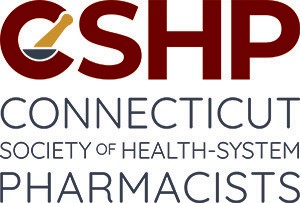 September 6, 2022We are pleased to invite you to participate in the 33rd Annual Catch the Wave (CTW) Conference being held on Wednesday, November 9, 2022 at the DoubleTree Hotel in Bristol, CT. CTW is the premier educational (offering 5 continuing education credits) and networking event for Connecticut health-system pharmacists. The Greg Gousse Residency Conference, a fully integrated part of Catch the Wave, will be presented simultaneously. The conference attracts pharmacists, pharmacy technicians and graduate pharmacy students, and will be in-person for the first times since 2019 where we had over 160 pharmacists and pharmacists in training attended!During the conference, we provide three  blocks of dedicated exhibit hall time. The exhibit hall is open to multiple vendors\sponsors and is held in a separate ballroom adjacent to the lecture hall. And, yes, we will have Reverse Expo this year!The cost to exhibit, including registration for 2 company representatives, is $1,250 for one table ($1,500 after October 9th). The cost for an exhibit and Reverse Expo package is $1,750 ($2,000 after October 1st). You may name a different (1) company representative to attend the Reverse Expo. Add $850 if you would like an additional exhibit table which includes registration for 1 additional company representative in the exhibit hall. All the details follow on the next pages. Exhibiting company representatives are invited to enjoy meals and site in on presentations when not staffing their exhibit. Space is limited and sells out, especially the Reverse Expo (limited to 15 companies - 1 rep each), so we urge you to respond quickly by sending in your completed reservation form by registering here as soon as possible; payment can follow. Please note: If additional people from your company would like to attend the conference, they may register as non-exhibitor, register online as an Associate attendee.Please look over the attached material to see how you can “catch” the “CSHP Wave”. If you have any questions, please contact the CSHP office. With your support, CSHP will present a very successful, 33rd annual Catch the Wave conference.NOTE: CSHP tax ID #061052212On-line register (secure credit card payment) is available at https://cshponline.org/event-4955370Exhibit details (p 2-3)Preliminary agenda (p 4)W-9 (p 5)NOTE: This entire document, also is available on the CSHP web siteCSHP 33rd Annual Catch the Wave ConferenceDATES and LOCATIONWednesday, November 9, 2022DoubleTree Hotel - Bristol, CTQuestions? (203)489-9861 or www.cshponline.org
Wednesday, November 9, 2022: Full Day of CE Programs, Exhibits, Posters and Awards Luncheon at the DoubleTree Hotel - 42 Century Dr Bristol, CT 06010 (860) 589-7766See page 3 for hotel accommodationsEXHIBIT HALL7 - 7:45 a.m.	10:00 - 11:00 a.m.	12:00 - 1:30 p.m. (continues through lunch)Move in begins at 6:15 a.m. Exhibitors must check-in at the exhibitor registration desk prior to set-up to receive booth location and official name badges. Student volunteers will be available to help you.Please be sure to indicate on your registration material if you need electricity and if you have preferences as to which exhibiting companies you would like to be away from or near. FEES (CSHP tax ID #061052212)It’s easy to register on-line using our secure credit card payment system or by indicating payment will follow by check. https://cshponline.org/event-4955370Please reserve no later than October 9, 2022 for the early bird rate.Note: If payment isn't received by October 26th, your table space may be given to an exhibitor on our wait list so please be sure to stay in touch with us about the progress of your payment.Space is reserved on a first-come, first-serve basis. Availability is limited so please do not delay.We will do our best to avoid placing companies with similar products next to one another unless they request adjacent space. Exhibit space includes standard electricity if requested in advance.$1,250 Exhibit ($1,500 after 10/9/2022) - Each exhibiting company is allotted one, six-foot skirted table with two chairs, and conference registration for two (2) company representatives. Registered company representatives are invited to join us for meals & refreshments, & if they chose, to sit in on educational programs but does not include CE credit.Add $500 to your exhibit registration to create an Exhibit and Reverse Expo Package ($1,750 or $2,000 after 10/9/22). This includes registration for one (1) company representative of your choice at the Reverse Expo.CANCELLATION POLICYWritten cancellation requests received by October 26, 2022 will receive a 50% refund of the exhibitor registration fee. Cancellations received after this date will receive no refund. Please submit any representative name substitutions before October 26th to ensure proper registration credentials are prepared.OTHER OPPORTUNITIESWe offer a variety of opportunities for greater visibility beyond exhibiting. Please contact the CSHP office at 888/506-3784 or office@cshponline.orgFor educational grant information, please contact the conference chair, Mandi Williams, PharmD, BCACP ARWillia@TrinityHealthofNE.org**Exhibitors and sponsors will be credited on the CSHP website with hotlinks to their web site if their website URL is provided when registering.	continued on the next pageCSHP 33rd Annual Catch the Wave ConferenceWednesday, November 9, 2022DoubleTree Hotel - Bristol, CTELECTRICITYElectricity is available upon request. There is no charge for standard outlets which are defined as 110 volt, 15- amp alternating current with a maximum of 1,000 watts. An additional charge will be assessed on all circuits that exceed 110 Volt-15 Amps. If you will need electric or have special electrical needs, be sure to inform the CSHP management no later than Oct. 25th.OVERNIGHT ACCOMMODATIONS A limited block of overnight accommodations are available at the conference rate of $169, single or double. This rate applies to Tuesday, 11/8/22 and Wednesday, 11/9/22. Deadline to Reserve: No later than October 18th after which published rates will prevail.Call 1 (800) 774-1500 and mention you are attending CSHP's Nov. 9th  Catch the Wave Conference with the special rate code: CSH or make a reservation online at www.doubletreebristol.com.PACKAGES AND DELIVERIESPlease schedule delivery for the morning of the Conference, Wednesday, November 8th unless you are staying in the hotel on Tuesday evening. If you are staying in the hotel, be sure to clearly mark packages with your name/guest. If delivery is directly to the exhibit hall, be sure to clearly mark packages as “CSHP Catch the Wave Conference” and to the attention of your company’s name.Note: The hotel may charge a fee to receive and store packages received earlier than November 9th.WIFIPublic WiFi is complimentary in all meeting spaces and guestrooms.EXHIBITORS - Please note the following terms and conditions for exhibiting:
Note: Submission of an exhibit registration form (paper or online) indicates acceptance of the following terms and conditions for exhibiting at CTW.The Exhibitor agrees to be responsible for his/her own property, through insurance or self-insurance.Exhibit space cannot be reassigned, sublet or shared, in whole or part, without the advance approval of the Conference Management.No part of any exhibit, including signage, should be pasted, nailed or otherwise affixed to the walls, doors, etc. in any way that might cause damage. The Exhibitor is responsible for any payments to the facility for damage, losses, expenses and/or costs resulting (including but not limited to attorney’s fees).The Society agrees to indemnify, defend and hold harmless, the exhibitors, its owners and employees and managers from and against any and all damages, losses, costs, expenses and liabilities arising directly or indirectly from or in any way connected to this Agreement, excluding liability caused directly by  the negligence of exhibitor or its employees. The exhibiting company agrees to indemnify, defend and hold harmless, the Society, from and against any and all damages, losses, costs, expenses and liabilities arising directly or indirectly from or in any way connected to this Agreement, excluding liability caused directly by the negligence of Society, its representatives, members, guests and managers.This agreement can be terminated if any circumstance beyond the control of either party – such as acts of God, government regulations, national disaster, strikes (except those involving the employees or agents or the party seeking the protection of this clause), civil disorder, curtailment of transportation facilities –make it illegal or impossible to provide or use the Hotel facilities and conduct the meeting. Written notification of termination to the other party must be made as soon as reasonably practical but in no longer than ten (10) days after the cause for cancellation arises.TO SECURE YOUR EXHIBIT SPACE, A COMPLETED RESERVATION ONLINE MUST BE SUBMITTED.https://cshponline.org/event-4955370CSHP 33rd Annual Catch the Wave ConferenceWednesday, November 9, 2022DoubleTree Hotel - Bristol, CTCTW = Catch the Wave General Sessions	GG = Greg Gousse Residency Conference ProgramCE Programming Topics (times TBD):DiversityProfessional LiabilityPharmacogenomicsResearchASHP Forecast or Well BeingVarious Clinical Pearl Presentations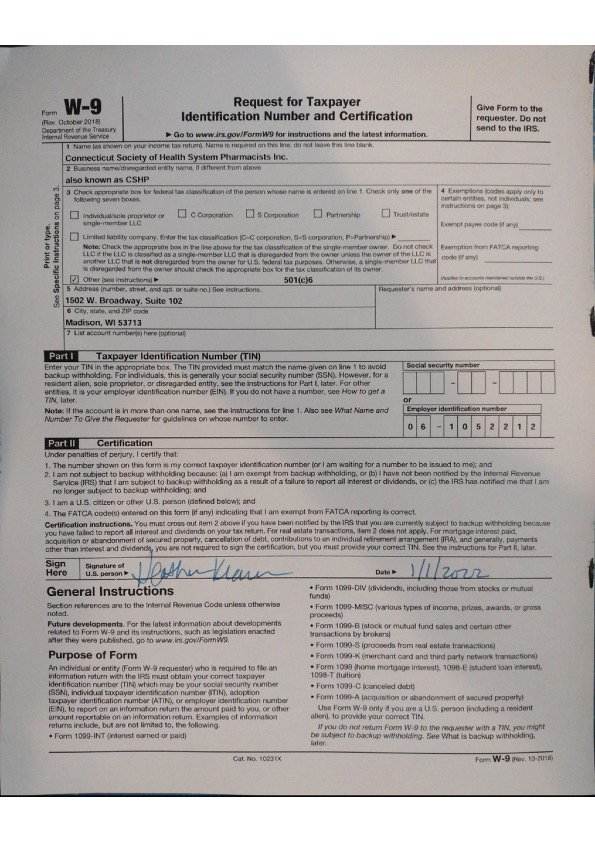 TO:Our Industry ColleaguesFROM:Mandi Williams, PharmD, BCACP, CDCES - 2022 Catch the Wave ChairpersonRE:Exhibiting at the 20 Catch the Wave Conference6:15 a.m. Exhibitor registration and load in (ballroom) begins6:45 a.m. Attendee Registration in LOCATION TBD begins7:00 a.m. Exhibit Hall in LOCATION TBD opens7:00 a.m. Breakfast in Exhibit Hall (LOCATION TBD)7:45 a.m. Welcome/Opening Remarks in LOCATION TBD for all registrants8:00 a.m. – 10:45 a.m. Exhibitor load in continues (LOCATION TBD)8:00 – 9:00 a.m. 	   CE Programming9:00 – 10:00 a.m.             CE Programming10:00 - 11:00 a.m. Exhibits & coffee break in exhibit hall (LOCATION TBD10:00 - 11:00 a.m. Residency Program Directors Coalition LOCATION TBD11:00 a.m. - 12:00 p.m.    CE Programming12:00 – 1:30 p.m. Exhibit Hall in LOCATION TBD (may continue through lunch & presentations)Buffet lunch in LOCATION TBD with 2023 Board induction & presentation of 2020 awards1:45 – 2:30 p.m. Exhibitors move out1:30 – 2:30 p.m.               CE Programming2:30 – 3:30 p.m.               CE Programming3:30 – 4:00 p.m. Networking break in LOCATION TBD4:15 – 4:45 p.m. Reverse Expo Reception for invited, pre-registered participants (LOCATION TBD4:45 – 6:30 p.m.  Reverse Expo activity